Elections CommissionCity and County of San FranciscoChristopher Jerdonek, President	John Arntz, Director of ElectionsRobin M. Stone, Vice PresidentLucy BernholzCynthia DaiNancy Hayden CrowleyRenita LiVolsiMichelle ParkerREGULAR MEETING MINUTES **DRAFT**San Francisco Elections CommissionWednesday, January 18, 20236:00 p.m.City Hall, Room 4081 Dr. Carlton B. Goodlett PlaceSan Francisco, California 94102& Remote meeting via WebExPer the Elections Commission bylaws, meeting minutes should comply with Roberts Rules. Robert’s Rule 48:1-16 states, “the minutes should contain mainly a record of what was done at the meeting, not what was said by the members…. To modify the rules governing what is regularly to be included in the minutes requires adoption of a special rule of order”Order of Business1. Call to Order & Roll CallPresident Jerdonek called the meeting to order at 6:07 p.m.Present: President Christopher Jerdonek, Vice President Robin M. Stone, Commissioner Lucy Bernholz, Commissioner Cynthia Dai, Commissioner Nancy Hayden Crowley, Commissioner Renita LiVolsi, and Commissioner Michelle Parker. Also Present: Director of Elections John Arntz and Deputy City Attorney Ana Flores. The Commission secretary position is vacant.Commissioner Hayden Crowley stated the Commission’s acknowledgment of the Ramaytush Ohlone people. President Jerdonek introduced new Commissioner Michelle Parker, who was appointed by the Board of Education and sworn in on January 5, 2023.2. General Public CommentVia WebExBrent Turner – Welcomed new commissioner. Expressed support for Open Source Voting.Unidentified Public Commenter – Welcomed new commissioner. Expressed concern about the Commission’s focus on Open Source Voting and its impact on public trust in voting systems. 3. Discussion and Possible Action on Resolution on Continuation of Remote Elections Commission MeetingsCommissioner Dai moved that the Commission adopt the resolution as drafted. Vice President Stone seconded.No public commenters.MOTION ON RESOLUTION ON CONTINUATION OF REMOTE ELECTIONS COMMISSION MEETINGSVice President Stone		YesCommissioner Bernholz		YesCommissioner Dai			YesCommissioner Hayden Crowley	YesCommissioner LiVolsi		YesCommissioner Parker		YesPresident Jerdonek			Yes7 Yays 0 Nays 0 AbstainMotion passes unanimously4. Election of Commission Executive Officers President Jerdonek walked through the process to elect Commission officers and opened nominations for president. Commissioner Hayden-Crowley and Commissioner Bernholz nominated Vice President Stone, who accepted the nomination. There were no other nominations.VOTE TO ELECT ELECTIONS COMMISSION PRESIDENT Vice President Stone		StoneCommissioner Bernholz		StoneCommissioner Dai			StoneCommissioner Hayden Crowley	StoneCommissioner LiVolsi		StoneCommissioner Parker		StonePresident Jerdonek			StoneStone elected President unanimously. President Jerdonek opened nominations for Vice President. Commissioner Bernholz nominated Commissioner Hayden-Crowley, who accepted the nomination. President Jerdonek self-nominated. Vice President Stone supported Jerdonek nomination.Public CommentVia WebExBrent Turner – Expressed support for Vice President Stone as President-elect and the Commission’s work on Open Source Voting. Commissioners discussed criteria for officers. Commissioner Hayden-Crowley ceded nomination to President Jerdonek and expressed her strong commitment to the work.VOTE TO ELECT ELECTIONS COMMISSION VICE PRESIDENT Vice President Stone		JerdonekCommissioner Bernholz		JerdonekCommissioner Dai			JerdonekCommissioner Hayden Crowley	JerdonekCommissioner LiVolsi		JerdonekCommissioner Parker		JerdonekPresident Jerdonek			JerdonekJerdonek elected Vice President unanimously. 5. Redistricting Process Initiative Commissioner Dai presented a document that summarized learnings from previous guest speakers and compared San Francisco’s redistricting process with other counties and best practices. Commissioner Dai solicited feedback from the Commission on next steps. Commissioners discussed and provided input. Commissioners discussed how legislation to reform redistricting via charter amendment could be brought before voters. Deputy City Attorney Flores provided a point of clarification that the City Attorney’s office does not draft legislation on behalf of bodies. Commissioners discussed the scope of potential recommendations.There were no public commenters.6. Director’s ReportThe Director shared an update regarding a recent election results issue in Alameda County and offered insight into how it differs from San Francisco’s method of results reporting. Commissioners posed questions to the Director about his monthly report.Public CommentVia WebExBrent Turner – Shared his work in Alameda with the NAACP and Southern Poverty Law Center and advocated against a Ranked Choice Voting proprietary software system. 7. Move to SF.gov website President Jerdonek shared that the Elections Commission website would be moving to a new platform and introduced guest speaker Amy Martin (she/her), Project Manager, Digital Services.Guest speaker Amy Martin presented on the new website platform and shared its capabilities and benefits. Ms. Martin also shared that the Department of Elections website transition would occur some time in May 2023.Commissioners Hayden-Crowley and Bernholz expressed concern with the Commission’s lack of staff to support the transition and maintain the website. Commissioner Jerdonek shared that the website would officially transition in the coming weeks.There were no public commenters.8. Process to Conduct Annual Performance Evaluation of Director of Elections President Jerdonek shared a form previously used to evaluate the Director’s performance and explained previous years’ processes.Commissioner Hayden-Crowley moved to adopt the 2021 process, which entailed the Commissioners and Director Arntz completing independent evaluations and conducting a collective evaluation at the next regular Commission meeting to be shared with the Director thereafter. Vice President Stone seconded the motion.Director Arntz expressed interest in having additional time to complete his self-evaluation. Vice President Stone moved to amend the main motion to provide the Director with extra time. Commissioners and Director Arntz discussed the amendment and time needed to complete the evaluation. Director Arntz confirmed he could meet the deadline to share a self-evaluation ahead of the next general meeting, in tandem with Commissioners. Vice President Stone withdrew amended motion. Commissioners discussed additional evaluation metrics and considerations, including employee input. Deputy City Attorney Flores recommended the original evaluation process. Public Comment:Via WebExBrent Turner – Congratulated the Commission for moving forward. MOTION TO ACCEPT AND FOLLOW MOST RECENT PROCESS FOR CONDUCTING 2022 DIRECTOR EVALUATIONVice President Stone		YesCommissioner Bernholz		YesCommissioner Dai			YesCommissioner Hayden Crowley	YesCommissioner LiVolsi		YesCommissioner Parker		YesPresident Jerdonek			Yes7 Yays 0 Nays 0 AbstainMotion passes unanimouslyThe Commission clarified that Director Arntz’s self-evaluation deadline would be the same as the Commission’s. Deputy City Attorney Flores recommended sending all evaluations to her.9. Possible Closed Session Regarding Public Employee Appointment/Hiring: Director of ElectionsPresident Jerdonek walked through the potential closed session process.Public CommentVia WebExBrent Turner – Suggested employee feedback should be anonymous.Commissioner Dai moved to go into closed session. Commissioner LiVolsi seconded.MOTION TO MOVE INTO CLOSED SESSIONVice President Stone		NoCommissioner Bernholz		YesCommissioner Dai			YesCommissioner Hayden Crowley	YesCommissioner LiVolsi		YesCommissioner Parker		YesPresident Jerdonek			Yes6 Yays 1 Nays 0 AbstainMotion passes 6-1The Commission went into closed session.After returning from closed session, the Commission disclosed its unanimous vote to reappoint Director Arntz for an additional five year term.Vice President Stone moved not to disclose further contents of the closed session. Commissioner LiVolsi seconded.MOTION TO NOT DISCLOSE CONTENTS OF CLOSED SESSIONVice President Stone		YesCommissioner Bernholz		YesCommissioner Dai			YesCommissioner Hayden Crowley	YesCommissioner LiVolsi		YesCommissioner Parker		YesPresident Jerdonek			Yes7 Yays 0 Nays 0 AbstainMotion passes unanimously10. Approval of Minutes of Previous Meetings President Jerdonek presented two draft minutes from last meeting that incorporated Commissioner Dai’s revisions. Commissioner Dai moved to approve both drafts. Vice President Stone seconded.There were no public commenters.MOTION TO APPROVE SEPTEMBER 21ST AND OCTOBER 19TH MINUTESVice President Stone		YesCommissioner Bernholz		YesCommissioner Dai			YesCommissioner Hayden Crowley	YesCommissioner LiVolsi		YesCommissioner Parker		YesPresident Jerdonek			Yes7 Yays 0 Nays 0 AbstainMotion passes unanimously11. Commissioners’ Reports Vice President Stone shared an update on the secretary hiring process, including that there were no applicants and that the job posting had been reopened. Commissioners shared feedback and support for the process.There were no public commenters.12. Elections Commission Section of the Department of Elections' Racial Equity Action Plan and Progress ReportPresident Jerdonek shared an interest in ensuring a spreadsheet produced in 2020 with regards to the Department and Elections Commission’s racial equity goals be updated to reflect the Commission’s work to date. President Jerdonek and Vice President Stone shared that they were working on a memo on the Commission’s recent racial equity efforts. Commissioner Dai suggested it moves to BOPEC and other Commissioners agreed.There were no public commenters.13. Agenda items for future meetings Commissioners discussed including the Director’s annual performance evaluation, the Department’s budget, redistricting, an update on the Commission Secretary as agenda items in the next general meeting. President Jerdonek shared that the Commission’s annual report may take an additional couple of months to complete.There were no public commenters.14. Adjournment President Jerdonek adjourned meeting at 9:52pm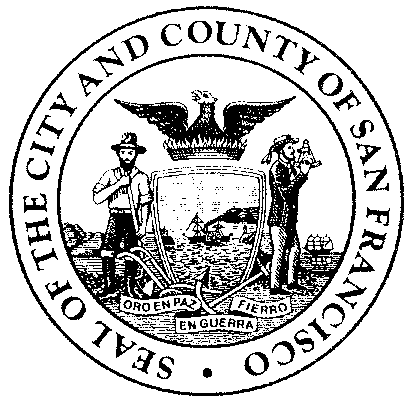 